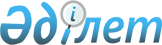 2008 жылғы мәдениет саласында мемлекеттік степендиялар беру туралыҚазақстан Республикасы Президентінің 2008 жылғы 25 желтоқсандағы N 287 Өкімі



      1. Қосымшаға сәйкес 2008 жылы мәдениет саласында мемлекеттік стипендиялар берілсін.





      2. Осы өкім бұқаралық ақпарат құралдарында жария етілсін.

      

Қазақстан Республикасының




      Президенті                                   Н. Назарбаев





Қазақстан Республикасы    



      Президентінің         



2008 жылғы 25 желтоқсандағы  



N 287 өкіміне        



ҚОСЫМША            



2008 жылы мәдениет саласында мемлекеттік стипендияларға






ұсынылатын адамдардың дербес құрамы 





Әдебиет қайраткерлері



Ақсұңқарұлы Серік             - 1950 жылы туған, ақын

Асқар Оразақын                - 1935 жылы туған, ақын, "Алаш" әдеби



                                сыйлығының лауреаты

Ахметова Күләш                - 1946 жылы туған, ақын, Қазақстан 



                                Мемлекеттік сыйлығының лауреаты

Бердібаев Рақманқұл           - 1927 жылы туған, әдебиетші, академик

Бөдешев Жаркен                - 1944 жылы туған, ақын

Домбаев Есенжол               - 1938 жылы туған, жазушы-сатирашы

Жұбатырұлы Сайлаубай          - 1948 жылы туған, жазушы

Жұмабаев Әбілмәжін            - 1929 жылы туған, аудармашы

Жұмағалиев Қайрат             - 1937 жылы туған, ақын

Жұмаділов Қабдеш              - 1936 жылы туған, халық жазушысы,



                                Қазақстан Мемлекеттік сыйлығының



                                лауреаты

Иманасов Сәкен                - 1938 жылы туған, ақын, "Алаш" әдеби



                                сыйлығының лауреаты

Исабаев Нұртас                - 1954 жылы туған, ақын

Кәкішев Тұрсынбек             - 1927 жылы туған, әдебиетші, сыншы

Қанатбаев Дүйсенбек           - 1940 жылы туған, ақын, "Алаш" әдеби



                                сыйлығының лауреаты

Құмарова Шәрбану              - 1936 жылы туған, "Алаш" әдеби



                                сыйлығының лауреаты

Құндақбаев Бағыбек            - 1926 жылы туған, театртанушы, сыншы,



                                аудармашы

Мағауин Мұхтар                - 1940 жылы туған, халық жазушысы,



                                Қазақстан Мемлекеттік сыйлығының



                                лауреаты

Момышұлы Бақытжан             - 1941 жылы туған, жазушы

Ниязбеков Рафаэль             - 1943 жылы туған, ақын

Нұрмағамбетов                 - 1945 жылы туған, жазушы,



Тынымбай                        Қазақ ПЕН-клубы сыйлығының лауреаты

Оразбаев Иранбек              - 1947 жылы туған, ақын, драматург,



                                Қазақстан Мемлекеттік сыйлығының



                                лауреаты

Сматаев Софы                  - 1942 жылы туған, жазушы, "Алаш" әдеби



                                сыйлығының лауреаты

Уайдин Умбетбай               - 1935 жылы туған, ақын-сатирашы

Чернова Надежда               - 1947 жылы туған, ақын

Шаваев Шайым                  - 1938 жылы туған, ақын



Өнер қайраткерлері



Аравин                        - 1941 жылы туған, музыкатанушы,



Юрий Петрович                   Қазақстанның еңбек сіңірген



                                қайраткері

Ахметова Мәриям               - 1921 жылы туған, музыкатанушы, 



                                Қазақстанның еңбек сіңірген



                                өнер қайраткері

Әбілтаев Ертай                - 1935 жылы туған, әнші, Қазақстанның



                                еңбек сіңірген қайраткері

Әжиев Үкі                     - 1924 жылы туған, суретші,



                                Қазақстанның еңбек сіңірген



                                қайраткері

Әспетова Күлжаһан             - 1946 жылы туған, актриса,



                                Қазақстанның халық әртісі

Әшімова Бақыт                 - 1937 жылы туған, әнші,



                                Қазақстанның халық әртісі

Әшірбекова Роза               - 1938 жылы туған, актриса,



                                Қазақстанның халық әртісі

Бағысова Жібек                - 1939 жылы туған, актриса,



                                Қазақстанның халық әртісі

Байсеркеұлы Маман             - 1937 жылы туған, режиссер,



                                Қазақстанның халық әртісі

Баяхунов                      - 1927 жылы туған, композитор,



Бәкір Яхиянұлы                  Қазақстанның халық әртісі

Бойченко                      - 1927 жылы туған, актер,



Гавриил Моисеевич               Қазақстанның халық әртісі

Ботбаев Дүнгенбай             - 1927 жылы туған, композитор,



                                Қазақстанның еңбек сіңірген



                                қайраткері

Жаңбырбаев Әбілқасым          - 1927 жылы туған, актер,



                                Қазақстанның халық әртісі

Жұбатырова Рахима             - 1943 жылы туған, әнші,



                                Қазақстанның халық әртісі

Зәуірбекова Бәтима            - 1936 жылы туған, гобелен бойынша



                                суретші, Қазақстан Мемлекеттік



                                сыйлығының лауреаты

Имашева Баян                  - 1941 жылы туған, актриса,



                                Қазақстанның еңбек сіңірген әртісі

Клушкин                       - 1937 жылы туған, кернейші,



Юрий Степанович                 Қазақстанның халық әртісі

Қадыров Ахметжан              - 1935 жылы туған, театр сыншысы,



                                профессор

Маңғытаев Мыңжасар            - 1937 жылы туған, композитор,



                                Қазақстанның халық әртісі,



                                Қазақстан Мемлекеттік сыйлығының



                                лауреаты

Мышбаева Нүкетай              - 1938 жылы туған, актриса,



                                Қазақстанның халық әртісі

Новиков Владимир              - 1937 жылы туған, композитор,



Александрович                   Қазақстанның еңбек сіңірген                                           қайраткері

Нүсіпжан Нұрғали              - 1937 жылы туған, Қазақстанның халық



                                әртісі, Қазақстан Мемлекеттік



                                сыйлығының лауреаты

Рахымова Жұмағаным            - 1954 жылы туған, әнші, Қазақстанның



                                еңбек сіңірген әртісі

Тасыбекова Торғын             - 1938 жылы туған, актриса,



                                Қазақстанның халық әртісі

Шашкина Жәмиля                - 1914 жылы туған, Қазақстанның



                                халық артисі

					© 2012. Қазақстан Республикасы Әділет министрлігінің «Қазақстан Республикасының Заңнама және құқықтық ақпарат институты» ШЖҚ РМК
				